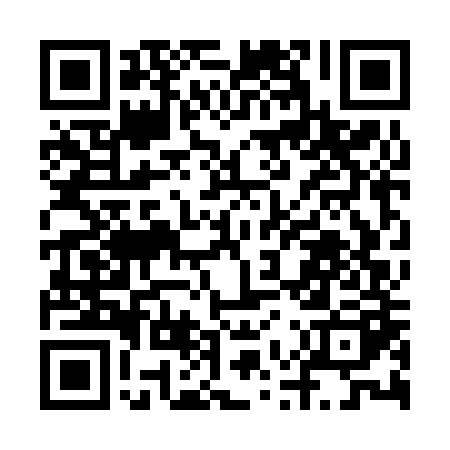 Prayer times for Ribas do Rio Pardo, BrazilMon 1 Apr 2024 - Tue 30 Apr 2024High Latitude Method: NonePrayer Calculation Method: Muslim World LeagueAsar Calculation Method: ShafiPrayer times provided by https://www.salahtimes.comDateDayFajrSunriseDhuhrAsrMaghribIsha1Mon4:295:4211:393:015:356:442Tue4:295:4311:383:015:346:433Wed4:305:4311:383:015:336:424Thu4:305:4311:383:005:326:415Fri4:305:4311:383:005:316:406Sat4:305:4411:372:595:306:407Sun4:315:4411:372:595:306:398Mon4:315:4411:372:585:296:389Tue4:315:4511:362:585:286:3710Wed4:315:4511:362:575:276:3611Thu4:325:4511:362:575:266:3612Fri4:325:4611:362:565:256:3513Sat4:325:4611:352:565:256:3414Sun4:325:4611:352:555:246:3315Mon4:325:4611:352:555:236:3316Tue4:335:4711:352:545:226:3217Wed4:335:4711:342:545:226:3118Thu4:335:4711:342:535:216:3119Fri4:335:4811:342:535:206:3020Sat4:345:4811:342:525:196:2921Sun4:345:4811:342:525:196:2922Mon4:345:4911:332:515:186:2823Tue4:345:4911:332:515:176:2724Wed4:355:4911:332:505:176:2725Thu4:355:5011:332:505:166:2626Fri4:355:5011:332:495:156:2627Sat4:355:5011:332:495:156:2528Sun4:365:5111:322:495:146:2529Mon4:365:5111:322:485:136:2430Tue4:365:5111:322:485:136:24